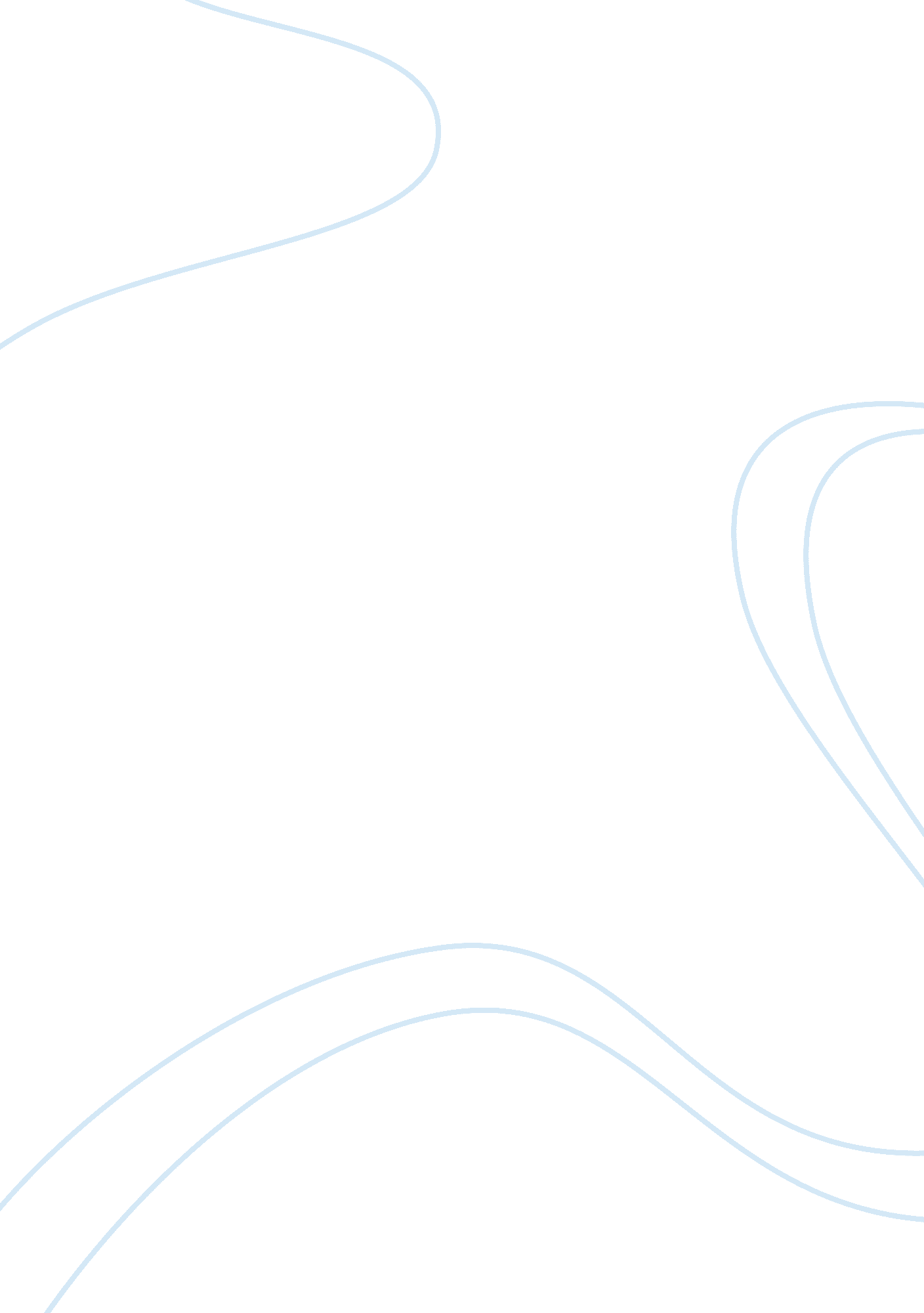 Science investigatory project essay sampleScience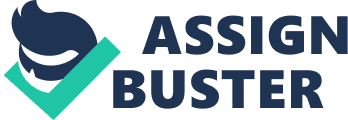 1. 1 Background of the Study- states the rationale of the study. It explains briefly why the investigator chose this study to work on. 1. 2 Statement of Problem/Objectives – the nature & scope of the problem should be presented with clarity. Two types of objectives maybe stated: 1. 2. 1 General Objective – this is related to the problem as given in the early part of the section. 1. 2. 2 Specific Objective – this states the purpose of each experiment conducted. 1. 3 Significance of the Study- the importance of the study is explained in this part. 1. 4 Scope and Limitations – states the coverage & extent of the study. Chapter II – Review of Related and Literature 2. 1 Review of Related Studies 2. 2 Review of Related Literature Chapter III – Methodology 3. 1 Materials / Equipments – the exact technical specifications, quantities and source of method of preparation for all materials used should be given. Specifically built equipment used in the study must be described and the description accompanied by a picture. 3. 2 General Procedure – the manner & sequence by which each experiment or set of observations were done & how measurements were obtained should be described in detail. Avoid using the “ recipe style” when stating the step-by-step procedure. Use the narrative form in the past tense. 